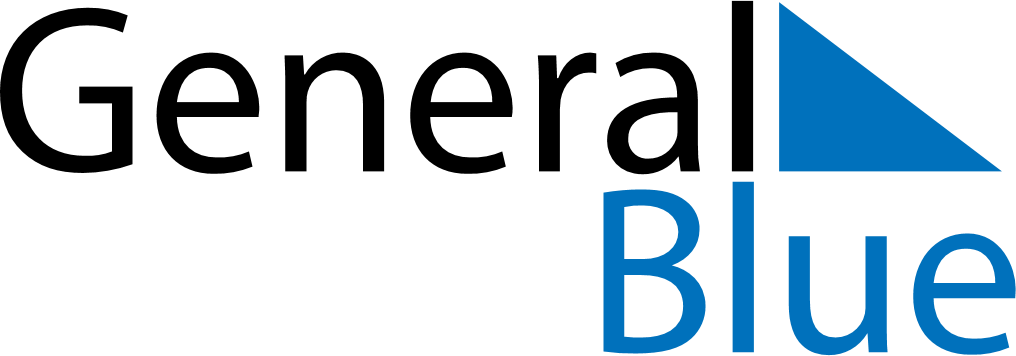 March 2027March 2027March 2027March 2027South AfricaSouth AfricaSouth AfricaMondayTuesdayWednesdayThursdayFridaySaturdaySaturdaySunday12345667891011121313141516171819202021Human Rights Day2223242526272728Public HolidayGood FridayEaster Sunday293031Family Day